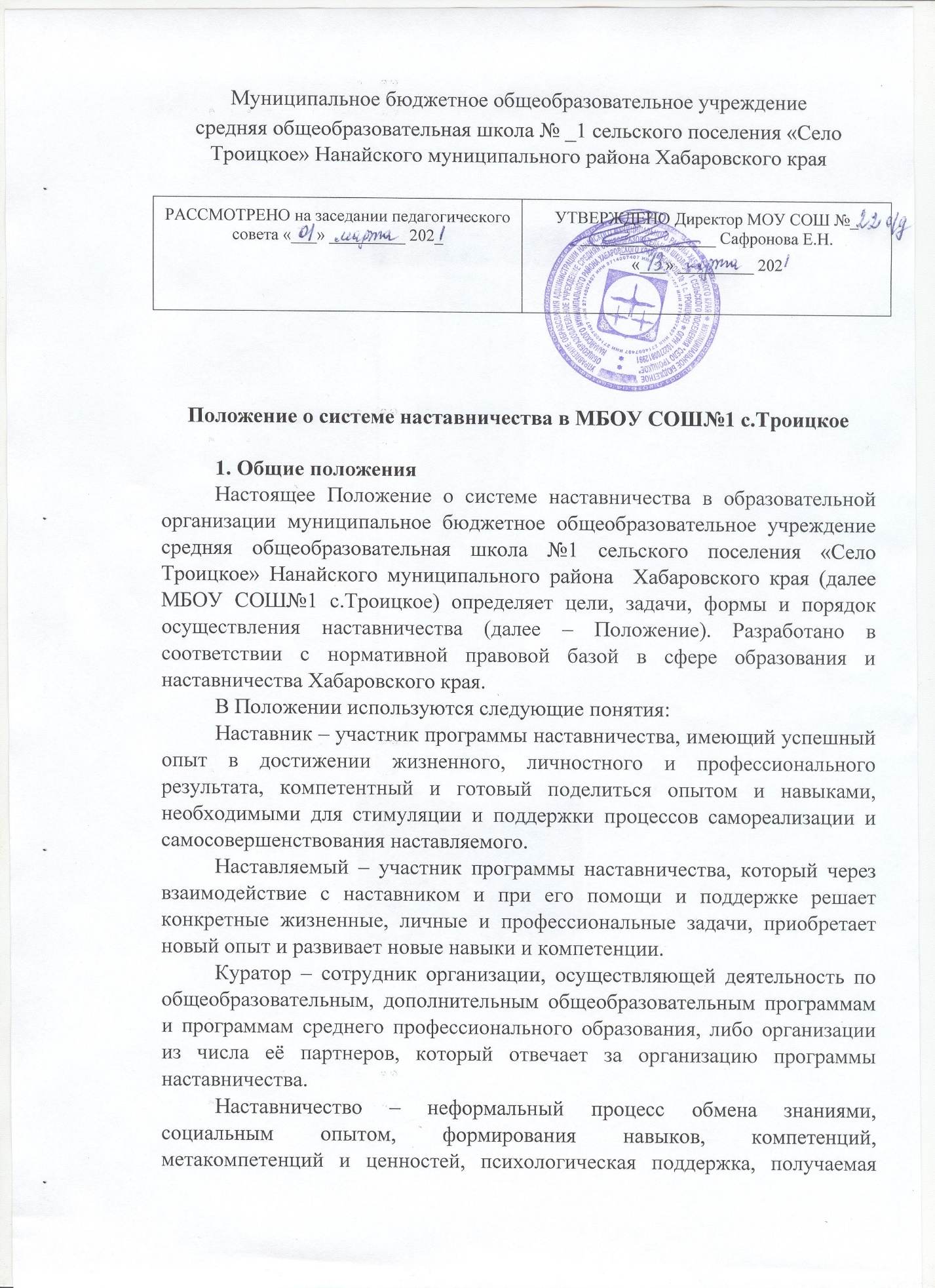 обучаемым в работе, карьере и профессиональном развитии через неформальное взаимообогащающее общение, основанное на доверии и партнерстве.  Форма наставничества – способ реализации системы наставничества через организацию работы наставнической пары/группы, участники которой находятся в определенной ролевой ситуации, определяемой основной деятельностью и позицией участников.Программа наставничества – нормативный документ, разрабатываемый и утверждаемый на уровне образовательной организации, представляющий собой комплекс мероприятий и формирующих их действий, направленный на организацию взаимоотношений наставника и наставляемого в конкретных формах для получения ожидаемых результатов.Основными принципами системы наставничества являются:1) принцип научности - предполагает применение научно-обоснованных методик и технологий при реализации и применении системы наставничества;2) принцип легитимности подразумевает соответствие деятельности пореализации наставничества законодательству Российской Федерации и региональной нормативно-правовой базе;3) принцип обеспечения суверенных прав личности предполагает приоритет интересов личности и личностного развития, честность и взаимоотношений, уважение к личности наставляемого и наставника;4) принцип добровольности подразумевает свободу выбора в процессе совместной деятельности наставника и наставляемого;5) принцип ценностности подразумевает формирование у наставляемого и наставника ценностного отношения к профессиональной деятельности, государству и общечеловеческим ценностям;6) принцип личной ответственности предполагает ответственноеотношение всех субъектов наставнической деятельности к организации и реализации процесса наставничества, его результатам, выбору стратегий и механизмов.7) принцип персонализации наставничества направлен на сохранение индивидуальных приоритетов в создании для наставляемого индивидуального плана;Участие в системе наставничества не должно наносить ущерба образовательному процессу образовательной организации. Решение об освобождении наставника и наставляемого от выполнения должностныхобязанностей для участия в мероприятиях программы наставничества принимает руководитель образовательной организации в исключительных случаях при условии обеспечения непрерывности образовательного процесса в образовательной организации.2. Цель и задачи системы наставничества. Формы наставничестваЦель системы наставничества – максимально полное раскрытие потенциала личности наставляемого, необходимое для успешной личной и профессиональной самореализации, а также создание условий для формирования эффективной системы поддержки, самоопределения и профессиональной ориентации всех обучающихся, педагогических работников разных уровней образования и молодых специалистов.Задачи системы наставничества:- улучшение показателей организаций, осуществляющих деятельность по общеобразовательным программам и образовательным программам среднего профессионального образования в образовательной, социокультурной, спортивной и других сферах;- подготовка наставляемого к самостоятельной, осознанной и социально продуктивной деятельности в современном мире;- раскрытие личностного, творческого, профессионального потенциала наставляемого, формирование и реализация индивидуального плана работы;- создание психологически комфортной среды при реализации программы наставничества;- создание ресурсов для эффективного обмена личностным и профессиональным опытом для каждого субъекта образовательной и профессиональной деятельности.- формирование открытого и эффективного сообщества вокруг образовательной организации, способного на комплексную поддержку ее деятельности, в котором выстроены доверительные и партнерские отношения. В образовательной организации применяются разнообразные формы наставничества:- учитель-учитель;- учитель-ученик;- учитель –студент .Применение форм наставничества выбирается в зависимости от целиперсонализированной программы наставничества, имеющихся затруднений, запроса наставляемого и имеющихся кадровых ресурсов. 3. Организация системы наставничестваНаставничество организуется на основании приказа руководителяобразовательной организации «Об утверждении положения о системе наставничества в образовательной организации».Наставник назначается с его письменного согласия приказом руководителя образовательной организации.Руководитель образовательной организации:- осуществляет общее руководство и координацию системы наставничества в образовательной организации; - утверждает куратора реализации программ наставничества, способствует отбору наставников и наставляемых, а также утверждает их;- издает локальные акты образовательной организации о применении системы наставничества и организации наставничества в образовательной организации, приказы о закреплении наставнических пар/групп с письменного согласия их участников на возложение на них дополнительных обязанностей, связанных с наставнической деятельностью;- утверждает Дорожную карту (план мероприятий) по реализации Положения о системе наставничества в образовательной организации;- способствует созданию сетевого взаимодействия в сфере наставничества, осуществляет контакты с различными учреждениями и организациями по проблемам наставничества;- способствует организации условий для непрерывного повышенияпрофессионального мастерства педагогических работников, накопления и распространения лучших практик наставничества.Куратор реализации персонализированных программ наставничества:- назначается руководителем образовательной организации из числазаместителей руководителя;- своевременно актуализирует информацию о реестре наставников образовательной организации на официальном сайте или в социальных сетях;- своевременно (не менее одного раза в год) актуализирует информацию о наличии в образовательной организации педагогов и обучающихся, которым необходимо участие в программе наставничества в качестве наставляемых;- разрабатывает Дорожную карту (план мероприятий) по реализацииПоложения о системе наставничества в образовательной организации;- формирует реестр персонализированных программ наставничества, осуществляет описание наиболее успешного опыта наставничества;- организует повышение уровня профессионального мастерства наставников;- курирует процесс разработки и реализации персонализированных программ наставничества;- организует совместно с руководителем образовательной организациимониторинг реализации системы наставничества в образовательной организации;- осуществляет мониторинг эффективности и результативности реализации системы наставничества в образовательной организации, формирует итоговый аналитический отчет о реализации системы наставничества, реализации персонализированных программ наставничества;4. Права и обязанности наставникаПрава наставника:- привлекать наставляемого к участию в мероприятиях, связанных с реализацией персонализированной программы наставничества;– участвовать в обсуждении вопросов, связанных с наставничеством в МБОУ СОШ №1с.Троицкое, в том числе с деятельностью наставляемого;– выбирать формы и методы контроля деятельности наставляемого и своевременности выполнения заданий, проектов, определенных персонализированной программой наставничества;– требовать выполнения наставляемым персонализированной программы наставничества;– в составе комиссий принимать участие в аттестации наставляемого и иных оценочных или конкурсных мероприятиях;– принимать участие в оценке качества реализованных персонализированных программ наставничества, в оценке соответствия условий организации персонализированных программ наставничества требованиям, принципам и эффективности системы наставничества;– обращаться к куратору с предложениями по внесению изменений и дополнений в документацию и инструменты осуществления персонализированных  программ наставничества; – обращаться к куратору за организационно-методической поддержкой;– обращаться к руководителю МБОУ СОШ№1 с.Троицкое с мотивированным заявлением о сложении обязанностей наставника по причинам личного характера или успешного выполнения лицом, в отношении которого осуществляется наставничество, мероприятий индивидуального плана развития.Обязанности наставника:– разрабатывать персонализированную программу наставничества, своевременно и оперативно вносить в нее коррективы, контролировать выполнение, оценивать фактический результат осуществления запланированных мероприятий;– в соответствии с программой наставничества лично встречаться с наставляемым для осуществления мероприятий, контроля степени их выполнения, обсуждения, и коррекции индивидуального плана, выбора методов наставнической деятельности;– выявлять и совместно устранять допущенные ошибки в деятельности наставляемого в рамках мероприятий персонализированной программы наставничества;– передавать наставляемому накопленный опыт, обучать наиболее рациональным приемам и современным методам работы или поведения, в т.ч. оказывать наставляемому помощь по принятию правильных решений в нестандартных ситуациях и пр.;– своевременно реагировать на проявления недисциплинированностинаставляемого;– личным примером развивать положительные качества наставляемого, при необходимости - корректировать его поведение;– принимать участие в мероприятиях, организуемых для наставников;– в случае, если он не является сотрудником МБОУ СОШ№1 с.Троицкое, предоставить справки об отсутствии судимости, медицинские справки и иные документы, необходимые для осуществления наставнической деятельности в отношении обучающихся.5. Права и обязанности наставляемогоПрава наставляемого:– пользоваться имеющейся в МБОУ СОШ№1 с.Троицкое нормативной, информационно-аналитической и учебно-методической документацией, материалами и иными ресурсами, обеспечивающими реализацию персонализированной программы наставничества;– в индивидуальном порядке обращаться к наставнику за советом, помощью по вопросам, связанным с наставничеством; запрашивать интересующую информацию;– при невозможности установления личного контакта с наставником выходить с соответствующим ходатайством о его замене к куратору наставнической деятельности в МБОУ СОШ№1 с.Троицкое.Обязанности наставляемого:- выполнять задания, определенные в персонализированной программе наставничества, в установленные сроки, и периодически обсуждать с наставником вопросы, связанные с выполнением программы наставничества;– совместно с наставником выявлять и устранять допущенные ошибки;– выполнять указания и рекомендации наставника, связанные с выполнением персонализированной программы наставничества, учиться у него практическому решению поставленных задач, формировать поведенческие навыки;– отчитываться перед наставником (в части выполнения касающихся его мероприятий программы);– сообщать наставнику о трудностях, возникших в связи с исполнениемопределенных пунктов программы наставничества;– проявлять дисциплинированность, организованность и ответственное отношение к учебе и всем видам деятельности в рамках наставничества;– принимать участие в мероприятиях, организованных для лиц, в отношении которых осуществляется наставничество, в соответствии с программой наставничества МБОУ СОШ№1 с.Троицкое.6. Процесс формирования пар и групп наставников и педагогов, вотношении которых осуществляется наставничествоФормирование наставнических пар (групп) осуществляется по основным критериям:- профессиональный или личный опыт наставника должны соответствовать запросам наставляемого или наставляемых;- у наставнической пары (группы) должен сложиться взаимный интереси симпатия, позволяющие в будущем эффективно взаимодействовать в рамках программы наставничества.Сформированные на добровольной основе с непосредственным участием куратора, наставников и педагогов, в отношении которых осуществляется наставничество, пары/группы утверждаются приказом руководителя образовательной организации.7. Завершение персонализированной программы наставничестваЗавершение персонализированной программы наставничества происходит в случае:- завершения плана мероприятий персонализированной программы наставничества в полном объеме;- по инициативе наставника или наставляемого и/или обоюдному решению (по уважительным обстоятельствам);- по инициативе куратора (в случае недолжного исполнения персонализированной программы наставничества или в силу форс-мажора).Изменение сроков реализации персонализированной программы наставничества.По обоюдному согласию наставника и наставляемого/наставляемых педагогов возможно продление срока реализации персонализированной программы наставничества или корректировка ее содержания.9. Заключительные положенияНастоящее Положение вступает в силу с момента утверждения руководителем образовательной организации и действует бессрочно.В настоящее Положение могут быть внесены изменения и дополнения в соответствии с вновь принятыми законодательными и иными нормативными актами Российской Федерации и вновь принятыми локальными нормативными актами образовательной организации.                                                                                                   Приложение 2 Дорожная карта по реализации Положения о системе наставничества в образовательной организации№Наименование этапаСодержание деятельности1.Подготовка условий для реализации системы наставничестваПодготовка и принятие локальных нормативных правовых актов образовательной организации:– приказ «Об утверждении положения о системе наставничества в образовательной организации» (Приложение 1 - Положение о системе наставничества в образовательной организации, Приложение 2 – Дорожная карта (план мероприятий) по реализации Положения о системе наставничества в образовательной организации).– приказ(ы) о закреплении наставнических пар/групп с письменного согласия их участников на возложение на них дополнительных обязанностей, связанных с наставнической деятельностью.– подготовка персонализированных программНаставничества.2. Формирование реестра наставляемых1) Сбор профессиональных и учебных запросов от педагогов и обучающихся.2) Формирование банка данных наставляемых, обеспечение согласий на сбор и обработку персональных данных.3. Формирование реестра наставников1) Проведение анкетирования среди потенциальных наставников в образовательной организации, желающих принять участие в персонализированныхпрограммах наставничества.2) Формирование банка данных наставников,обеспечение согласий на сбор и обработкуперсональных данных.4.Отбор и обучение1) Анализ банка наставников и выбор подходящих для конкретной персонализированной программы наставничества педагога/группы педагогов.2) Обучение наставников для работы снаставляемыми:- подготовка методических материалов длясопровождения наставнической деятельности;- проведение консультаций, организация обмена опытом среди наставников.5.Организация и осуществлениеработы наставнических пар/групп1) Формирование наставнических пар/групп.2) Разработка персонализированных программ наставничества для каждой пары/группы.3) Организация психолого-педагогическойподдержки сопровождения наставляемых, несформировавших пару или группу (принеобходимости), продолжение поисканаставника/наставников.6. Завершениеперсонализированных программнаставничества1) Проведение мониторинга качества реализации персонализированных программ наставничества (анкетирование);3) Проведение итогового мероприятия (круглого стола) по выявлению лучших практик наставничества; пополнение методической копилки педагогических практик наставничества.7.Информационнаяподдержка системынаставничестваОсвещение мероприятий Дорожной картыосуществляется на всех этапах на сайтеобразовательной организации и социальных сетях, по возможности на муниципальном и региональном уровнях.